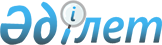 О внесении изменения в постановление акимата города Шымкент от 28 декабря 2021 года № 1698 "Об утверждении положения государственного учреждения "Аппарат акима Енбекшинского района города Шымкент"Постановление акимата города Шымкент от 28 декабря 2023 года № 2914
      Акимат города Шымкент ПОСТАНОВЛЯЕТ: 
      1. Внести в постановление акимата города Шымкент от 28 декабря 2021 года № 1698 "Об утверждении положения государственного учреждения "Аппарат акима Енбекшинского района города Шымкент" следующее изменение:
      приложение к указанному постановлению изложить в новой редакции согласно приложению к настоящему постановлению.
      2. Государственному учреждению "Аппарат акима Енбекшинского района города Шымкент" в установленном законодательством Республики Казахстан порядке обеспечить:
      1) в течение пяти рабочих дней со дня подписания направление настоящего постановления в республиканское государственное предприятие на праве хозяйственного ведения "Институт законодательства и правовой информации Республики Казахстан" Министерства юстиции Республики Казахстан в электронном виде на казахском и русском языках, удостоверенном электронной цифровой подписью;
      2) размещение настоящего постановления на интернет-ресурсе акимата города Шымкент после его официального опубликования;
      3) принятие иных мер, вытекающих из настоящего постановления.
      3. Исполнение настоящего постановления возложить на акима Енбекшинского района города Шымкент Д. Есілбек.
      4. Настоящее постановление вводится в действие со дня его первого официального опубликования. Положение о государственном учреждении "Аппарат акима Енбекшинского района города Шымкент" Глава 1. Общие положения
      1. Государственное учреждение "Аппарат акима Енбекшинского района города Шымкент" (далее – Аппарат акима Енбекшинского района) является государственным органом Республики Казахстан, осуществляющим и выполняющим функции государственного управления на территории Енбекшинского района города Шымкента.
      2. Аппарат акима Енбекшинского района осуществляет свою деятельность, в соответствии с Конституцией и законами Республики Казахстан, актами Президента и Правительства Республики Казахстан, иными нормативными правовыми актами, а также настоящим Положением.
      3. Аппарат акима Енбекшинского района города Шымкент является юридическим лицом в организационно-правовой форме государственного учреждения, имеет символы и знаки отличия, печати с изображением Государственного Герба Республики Казахстан и штампы со своим наименованием на казахском и русском языках, бланки установленного образца, счета в органах казначейства в соответствии с законодательством Республики Казахстан.
      4. Аппарат акима Енбекшинского района вступает в гражданско-правовые отношения от собственного имени.
      5. Аппарат акима Енбекшинского района имеет право выступать стороной гражданско-правовых отношений от имени государства, если оно уполномочено на это в соответствии с законодательством Республики Казахстан.
      6. Аппарат акима Енбекшинского района по вопросам своей компетенции в установленном законодательством порядке принимает решения, оформляемые распоряжениями акима Енбекшинского района и другими актами, предусмотренными законодательством Республики Казахстан.
      7. Структура и лимит штатной численности государственного учреждения "Аппарат акима Енбекшинского района города Шымкент" утверждаются в соответствии с законодательством Республики Казахстан.
      8. Местонахождение юридического лица: Республика Казахстан, город Шымкент, Енбекшинский район, улица Толстого №119, индекс 160011.
      9. Настоящее Положение является учредительным документом аппарата акима Енбекшинского района.
      10. Финансирование деятельности аппарата акима Енбекшинского района осуществляется из местного бюджета в соответствии с законодательством Республики Казахстан.
      11. Аппарату акима Енбекшинского района запрещается вступать в договорные отношения с субъектами предпринимательства на предмет выполнения обязанностей, являющихся полномочиями аппарата акима Енбекшинского района.
      Если аппарату акима Енбекшинского района законодательными актами предоставлено право осуществлять приносящую доходы деятельность, то полученные доходы направляются государственный бюджет, если иное не установлено законодательством Республики Казахстан. Глава 2. Задачи и полномочия государственного органа
      12. Задачи:
      ведение государственной политики на соответствующей территории в сфере государственного управления соответствии с действующим законодательством Республики Казахстан.
      13. Полномочия:
      1) Права:
      запрашивать и получать от государственных органов и аппарата акима города необходимую информацию;
      использовать государственныные транспортные средства, системы связи и коммуникаций;
      вносить акиму города предложения по совершенствованию деятельности аппарата акима;
      вести переписку с государственными и негосударственными органами, организациями касательно вопросов аппарата;
      привлекать работников государственных органов, представителей предприятий и организаций на рассмотрение вопросов, относящихся к компетенции акимата и акима города;
      2) Обязанности
      обеспечение информационно-аналитическое, организационно-правовое и материально-техническое деятельности аппарата акима района.
      Государственное учреждение "Аппарат акима Енбекшинского района города Шымкент" осуществляет иные полномочия в соответствии с законами Республики Казахстан, актами Президента и Правительства Республики Казахстан, настоящим Положением.
      14. Функции:
      1) рассмотрение обращений, заявлений, жалоб граждан, принятие мер по защите прав и свобод граждан;
      2) содействие сбору налогов и других обязательных платежей в бюджет;
      3) разрабатывает и вносит в вышестоящий акимат для утверждения соответствующим маслихатом бюджетные программы, администратором которых выступает аппарат акима;
      4) содействует исполнению гражданами и юридическими лицами норм Конституции Республики Казахстан, законов, актов Президента и Правительства Республики Казахстан, нормативных правовых актов центральных и местных государственных органов;
      5) содействует организации крестьянских или фермерских хозяйств, развитию предпринимательской деятельности;
      6) в пределах своей компетенции организует и обеспечивает исполнение законодательства Республики Казахстан по вопросам о воинской обязанности и воинской службы, мобилизационной подготовки и мобилизации, а также в сфере гражданской защиты;
      7) организует работу по сохранению исторического и культурного наследия и памятников;
      8) выявляет малообеспеченных лиц, вносит в вышестоящие органы предложения по обеспечению занятости, оказанию адресной социальной помощи;
      9) организует помощь лицам с инвалидностью;
      10) организует совместно с уполномоченным органом по физической культуре и спорту и общественными объединениями лиц с инвалидностью проведение оздоровительных и спортивных мероприятий среди с инвалидностью;
      11) координирует оказание благотворительной и социальной помощи лицам с инвалидностью;
      12) координирует оказания социально уязвимым слоям населения благотворительной помощи;
      13) содействие развитию местной социальной инфраструктуры;
      14) взаимодействует с органами местного самоуправления;
      15) принятие участия в работе сессий маслихата города при утверждении (уточнении) местного бюджета;
      16) организует работы по благоустройству (установка и содержание детских игровых площадок, открытых спортивных площадок; праздничное оформление; установка и содержание ирригационных систем в целях предупреждения подтопления; установка и содержание малых архитектурных форм; установка и содержание урн на улицах; содержание подземных и надземных пешеходных переходов; установка и содержание тротуаров и ограждений);
      17) организует содержание парков, скверов, фонтанов, скважин;
      18) организует работы по озеленению, санитарной очистке (механическая и ручная уборка и озеленение улиц; ликвидация замкнутых систем; ликвидация мест беспорядочного скопления мусора)
      19) организует освещение улиц, дворов;
      20) организует погребение безродных и общественные работы по содержанию в надлежащем состоянии кладбищ и иных мест захоронения;
      21) ведет учет и регистрацию земельных участков, предназначенных под могилы, в соответствии с правилами погребения и организации дела по уходу за могилами;
      22) ведение реестра непрофессиональных медиаторов;
      23) создает инфраструктуру для занятий спортом физических лиц по месту жительства и в местах их массового отдыха;
      24) в пределах своей компетенции присвоение тренерам, методистам, инструкторам-спортсменам и спортивным судьям квалификационных категорий и спортсменам спортивных разрядов;
      25) осуществляет виды государственных услуг "Предоставление отсрочки от призыва" и "Освобождение граждан от призыва на воинскую службу" через призывную комиссию;
      26) организует культурные мероприятия;
      27) организует выполнение общественных работ лицами, осужденными к данному виду наказания, в порядке, определяемом уполномоченным органом в сфере уголовно-исполнительной деятельности;
      28) организует снос объектов (аварийных помещений, взятых для государственных нужд);
      29) осуществляет текущий ремонт автомобильных дорог. Глава 3. Статус, полномочия первого руководителя государственного органа
      15. Руководство аппарата акима Енбекшинского района осуществляется первым руководителем, который несет персональную ответственность за выполнение возложенных на аппарата акима Енбекшинского района задач и осуществления им своих функций.
      16. Первый руководитель аппарата акима Енбекшинского района назначается и освобождается от должности в соответствии с законодательством Республики Казахстан.
      17. Первый руководитель аппарата акима Енбекшинского района имеет заместителей, которые назначаются на должности и освобождаются от должностей в соответствии с законодательством Республики Казахстан.
      18. Полномочия первого руководителя аппарата акима Енбекшинского района:
      1) утверждает планы работ государственного учреждения;
      2) действует от имени государственного учреждения;
      3) выдает доверенности;
      4) в установленном законодательством порядке поощряет работников государственного учреждения и налагает на них дисциплинарные взыскания;
      5) издает распоряжения, решения подписывает служебную документацию в пределах своей компетенции;
      6) утверждает внутренний трудовой распорядок государственного учреждения;
      7) осуществляет контроль за соблюдением Закона Республики Казахстан "О государственной службе Республики Казахстан" в государственном учреждении;
      8) осуществляет личный прием граждан;
      9) осуществляет иные полномочия, предусмотренные законодательными актами Республики Казахстан;
      10) исполнение полномочий первого руководителя аппарата акима Енбекшинского района в период его отсутствия осуществляется лицом, его замещающим в соответствии с действующим законодательством.
      19. Первый руководитель определяет полномочия своих заместителей в соответствии с действующим законодательством.
      20. Аппарат акима Енбекшинского района возглавляется акимом назначаемым на должность и освобождаемым от должности в соответствии с действующим законодательством Республики Казахстан.
      21. Аппарат акима Енбекшинского района не имеет коллегиальных органов. Глава 4. Имущество государственного учреждения
      22. Аппарат акима Енбекшинского района может иметь на праве оперативного управления обособленное имущество в случаях, предусмотренных законодательством.
      Имущество аппарат акима Енбекшинского района формируется за счет имущества, переданного ему собственником, а также имущества (включая денежные доходы), приобретенного в результате собственной деятельности и иных источников, не запрещенных законодательством Республики Казахстан.
      23. Имущество, закрепленное за аппаратом акима Енбекшинского района относится к коммунальной собственности.
      24. Аппарат акима Енбекшинского района не вправе самостоятельно отчуждать или иным способом распоряжаться закрепленным за ним имуществом и имуществом, приобретенным за счет средств, выданных ему по плану финансирования, если иное не установлено законодательством. Глава 5. Реорганизация и упраздение государственного органа
      25. Реорганизация и упразднение аппарата акима Енбекшинского района осуществляются в соответствии с законодательством Республики Казахстан.
      В ведении аппарата акима Енбекшинского района находится коммунальное государственное учреждение "Еңбекші" аппарата акима Енбекшинского района города Шымкент".
					© 2012. РГП на ПХВ «Институт законодательства и правовой информации Республики Казахстан» Министерства юстиции Республики Казахстан
				
      Аким города Шымкент

Г. Сыздыкбеков
Утвержден постановлением
акимата города Шымкент
от "___" ________ 2023 года №____Утвержден постановлением
акимата города Шымкент
от 28 декабря 2021 года № 1698